Tööde albumRestaureerimis protokollLaura MikkTeostaja nimiTudengAmetinimetusKõrgem Kunstikool Pallas / mööbliosakondTööde läbiviimise koht (asutus/osakond)Annes Hermann, meister, TKKJuhendaja /ametinimetus/asutusObjekti andmedKonserveerimistööde ülesanne/eesmärkObjekti iseloomustus Objekti seisund enne konserveerimist Konserveerimistööde kava Konserveerimistööde kirjeldus Illustratiivne materjal (fotod, skeemid jne)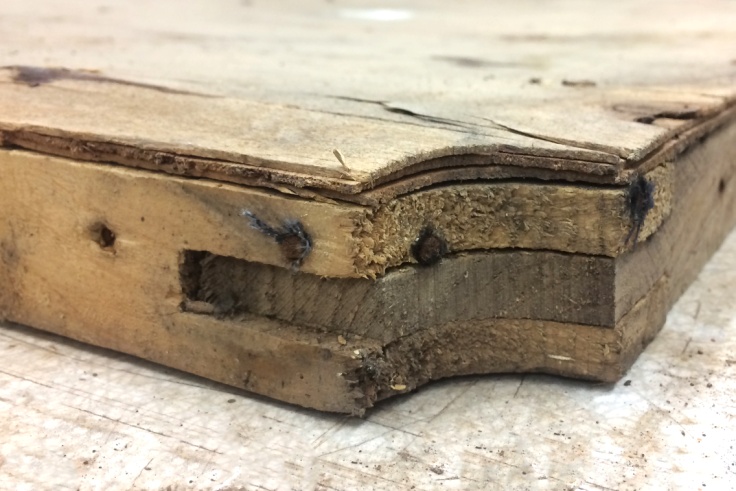 Foto 3. Kahjustunud põhja vineer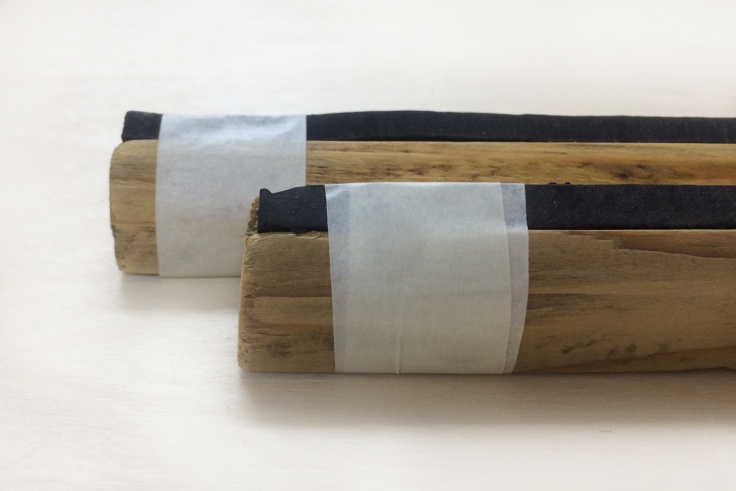 Foto 5. Liistud 90 kraadise nurgaga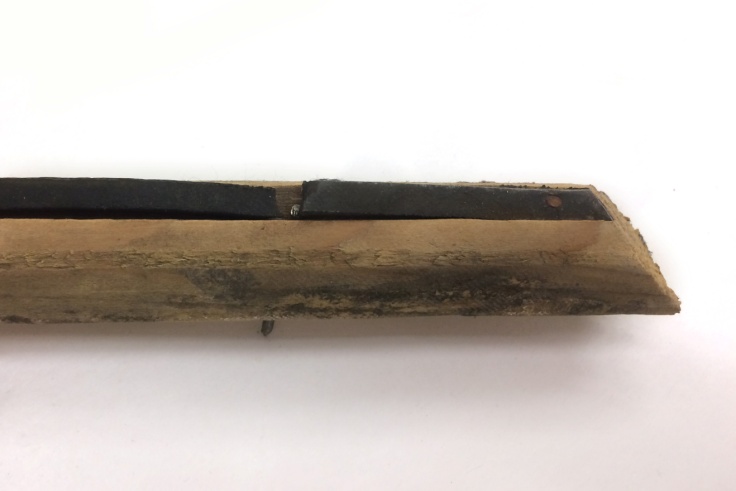 Foto 7. Purunenud kumm põrkeliistul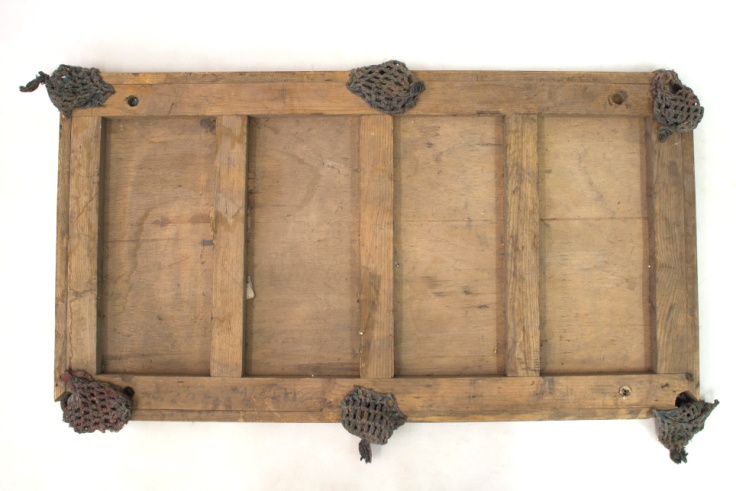 Foto 4. Mängulaua põhi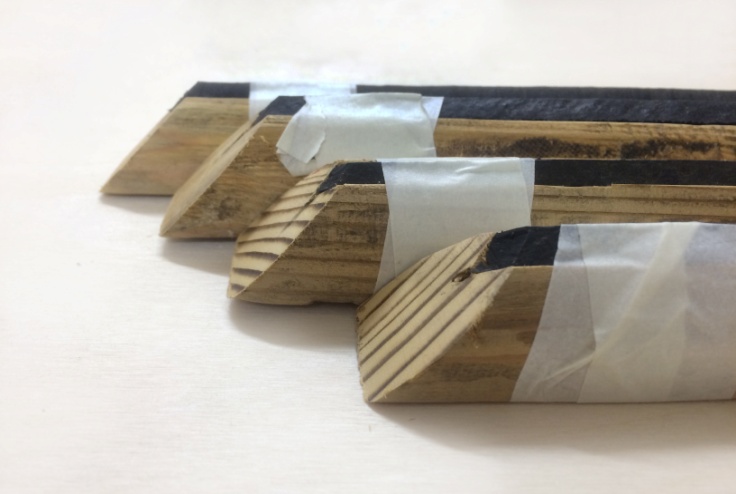 Foto 6. Nurga alla lõigatud liistud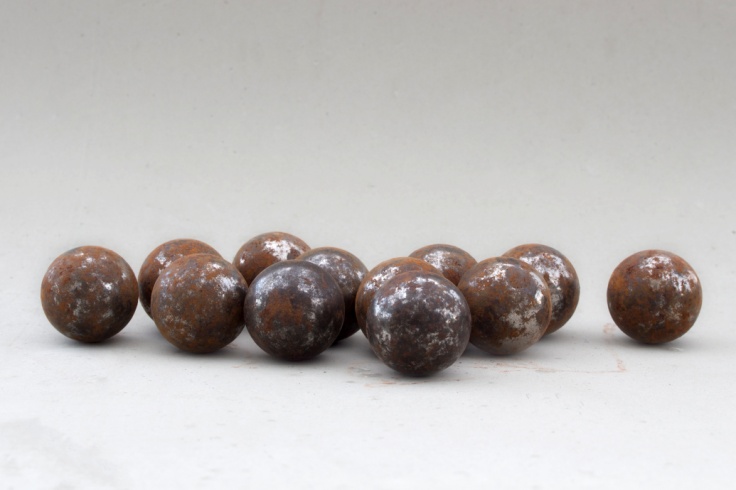 Foto 8. Roostes mängulaua kuulid 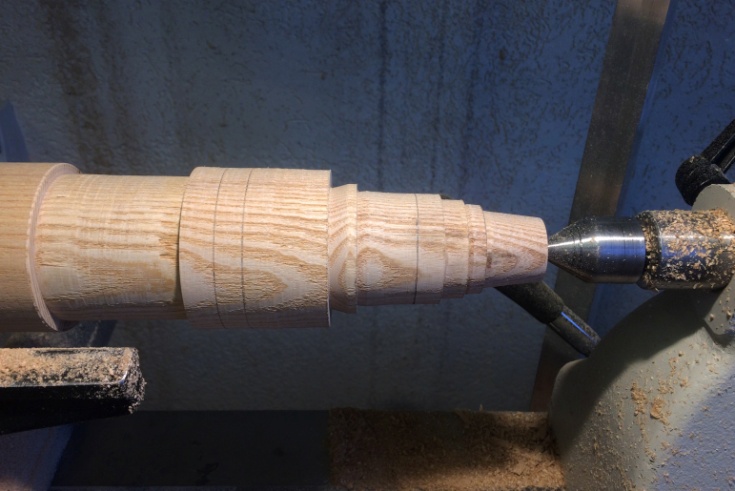 Foto 9. Jalgade treimimine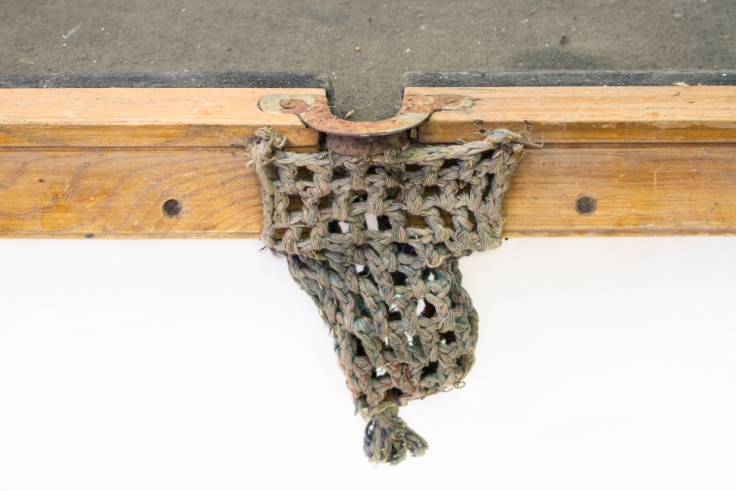 Foto 11. Esialgne heegeldatud tasku kahekordse sambaga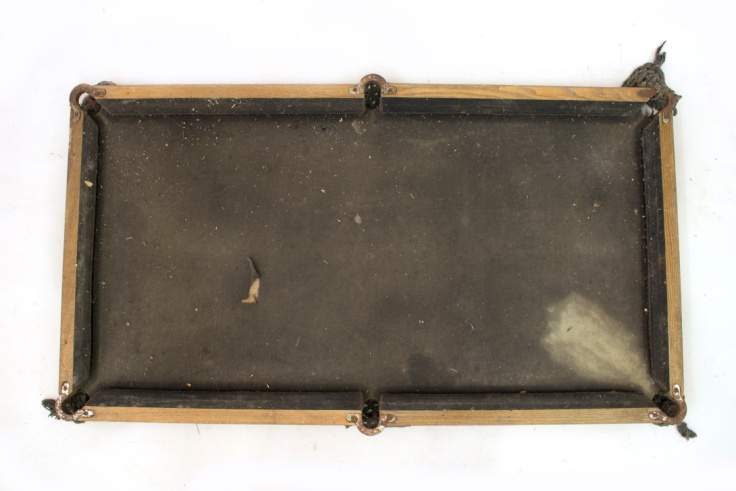 Foto 13. Kahjustusteg ja määrdunud kangas 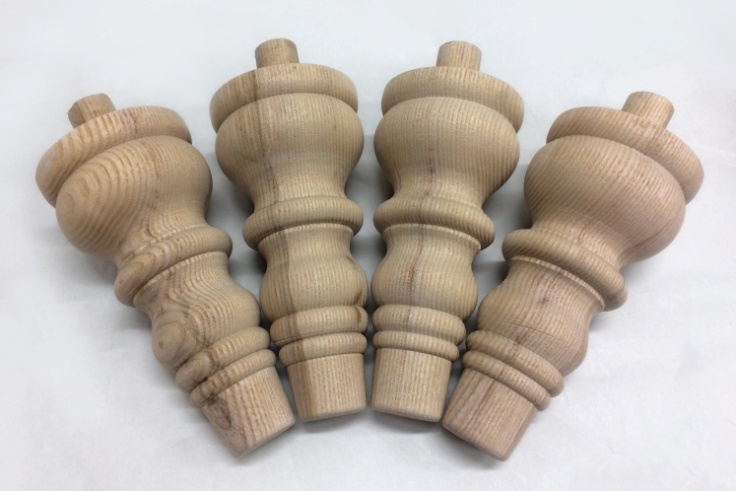 Foto 10. Treitud jalad enne viimistlemist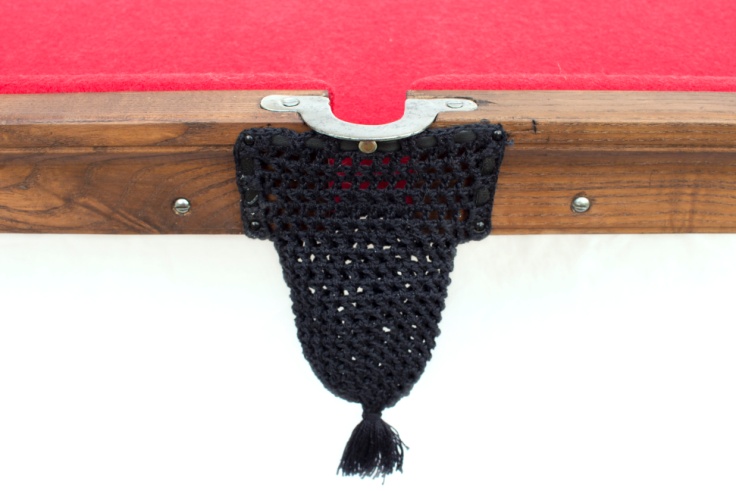 Foto 12. Uus heegeldatud tasku kahekordse sambaga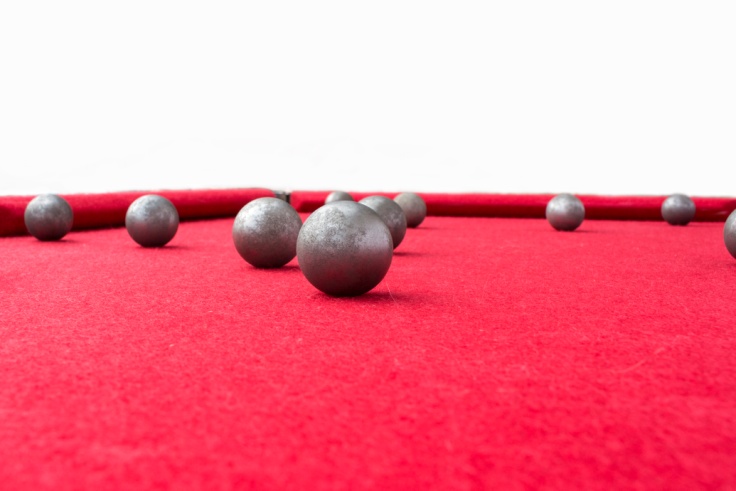 Foto 14. Asendatud kangas, puhastatud raudkuulidTeostatud tööde tulemus Teostatud on vajalikud restaureerimistööd ning piljardilaud on valmis kasutamiseks. Mängulaua paremaks kasutamiseks on treitud puuduvad jalad ning kuuliaugud freesitud suuremaks, et kuul mahuks liikuma. Taskud on asendatud uutega ning kinnitatud vastupidavuse tagamiseks metallnurkade külge neetidega. Asendatud on ka vineerpõhi, kangas ja kruvid. Viimistletud on peitsi ning õlivahaga.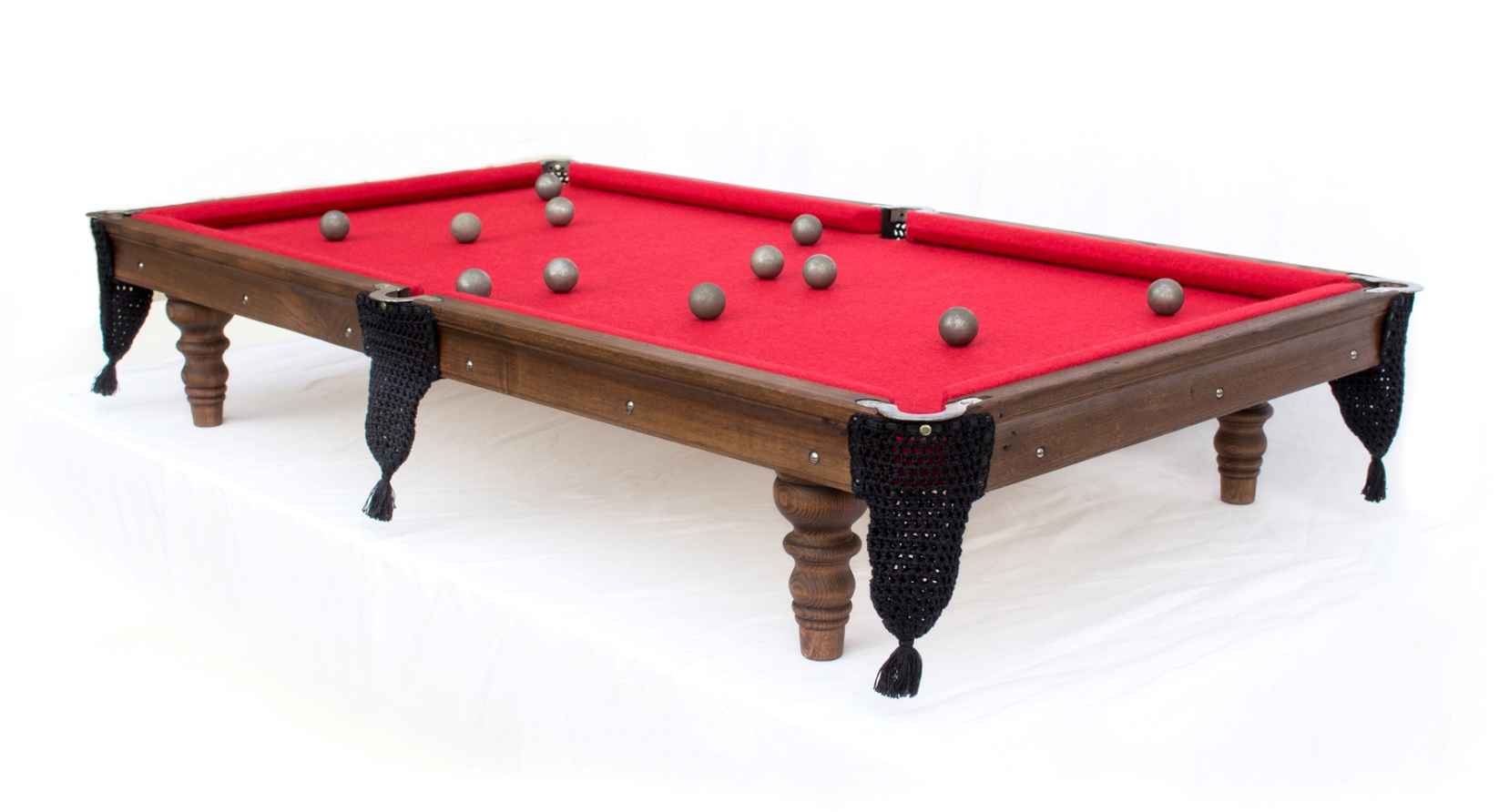 Foto 15. Restaureeritud piljardilaudSäilitus- ja hooldusjuhendPiljardilauda tuleks kasutada otstarbekalt. Mängulaual kasutada spetsiaalseid piljardikuule, et säilitada põrkeliistude ja heegeldatud kotikeste vastupidavus (mitte kasutada originaalseid raudkuule). Objekti säilitada kuivas ja puhtas ruumis, mille temperatuur jääb vahemikku 18-24 kraadi ja õhuniiskus  30-40 %. Vältida temperatuuri ja niiskustingimuste järsku muutust. Kanga pinda puhastada  tolmuimejaga, tolmupintsliga või spetsiaalsete pehme mööbli puhastusvahenditega. Puitpindu puhastada puuvillase kangaga ning kasutada hoolduseks ettenähtud vahendeid. Ei soovita kasutada puhastamisel vett.Kuupäev:  19.05.2017Allkiri:  Laura MikkNimetusPiljardilaudAutorTundmatuDateering1950-1960MaterjalKonstruktsioon – mänd, vineer, jalakas, saar puuvillane kangasTehnikaraamkonstruktsioonMõõtmed1200x650x65(raam jalgadeta)  (pikkus, laius, kõrgus) mmOmanikReimo RäätsTähisPuudubTaastada konstruktsiooni tugevus ja mängulaua stabiilsus, puhastada puitosad, vahetada kangas ning eemaldada rooste metallosadelt. Puuduvate jalgade rekonstruktsioon. Taastada konstruktsiooni tugevus ja mängulaua stabiilsus, puhastada puitosad, vahetada kangas ning eemaldada rooste metallosadelt. Puuduvate jalgade rekonstruktsioon. Tööde teostamise aeg3.oktoober 2019 -  8. aprill 2019Kirjeldus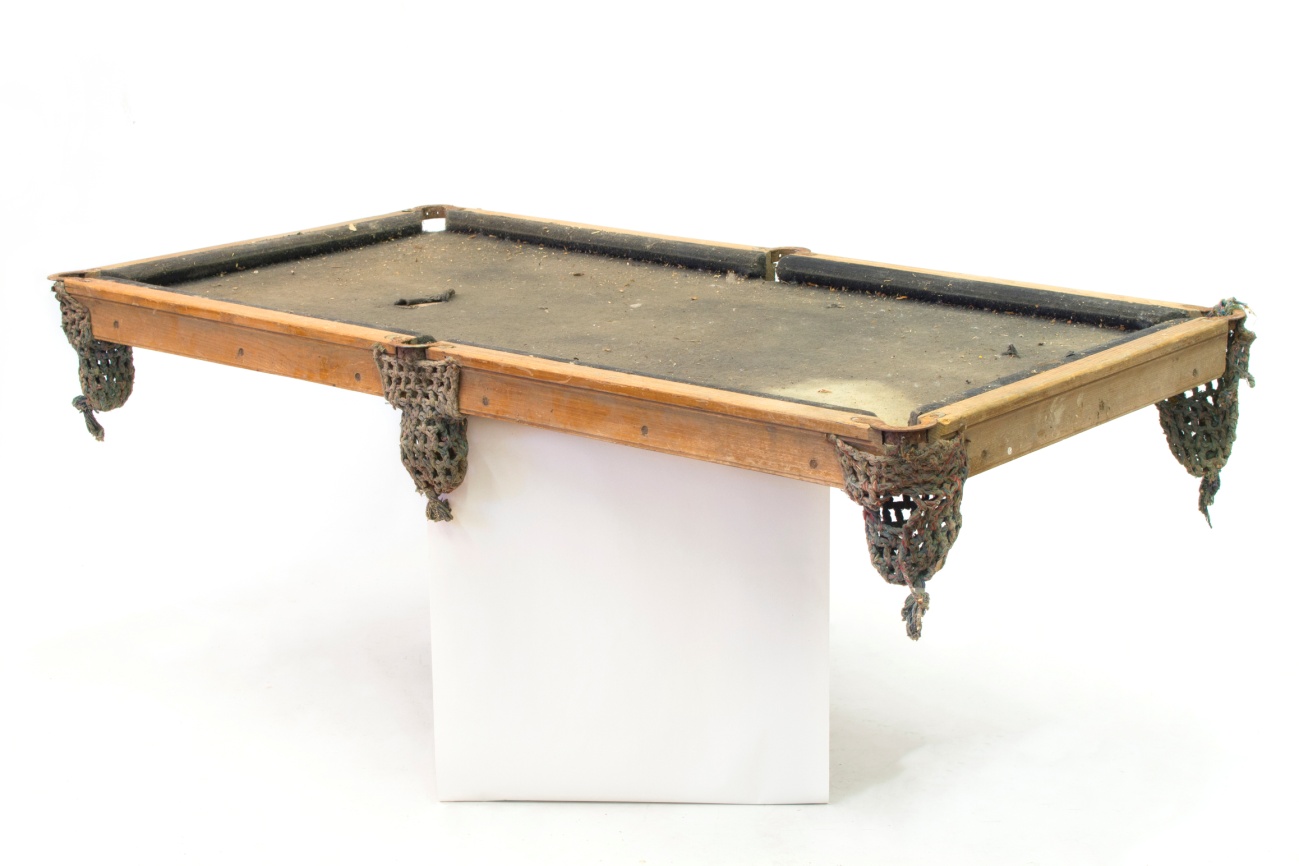 Foto 1. Piljardilaua esialgne seisukordKirjeldusFoto 1. Piljardilaua esialgne seisukordRaamkonstruktsiooniga väike piljardilaud. Põhjaraam on valmistatud männist ja saarest(foto 4), mida katab kolmekihiline pöögist vineer (foto 3).  Külgedel asetsevad ääre- ehk katteliistud, mis kinnituvad põhjaraami külge kolme peitpea kruviga(foto1). Katteliistude külge on naeltega kinnitatud männist põrkeliistud ehk puhvrid, millel on mängulaua poolses servas puitu süvistatud pesas kuuli löögi leevendamiseks kummist riba. Nurkades ja külgede keskel on piljardikuuli pesad, mida piiravad nikeldatud metallist detailid ja kahekordse sambaga heegeldatud taskud (foto 11). Taskud on kinnitatud metalli külge traadiga ning külgedele ja põhja alla naeltega. Vineer ja puhvrid on kaetud puuvillase hallikas-musta kangaga (foto 13). Puitosad on õrnalt pruunika lakiga viimistletud. Laua juurde kuuluvad ka treitud madalad jalad.Piljardi mängimiseks on kasutatud raudkuule (foto 8).Raamkonstruktsiooniga väike piljardilaud. Põhjaraam on valmistatud männist ja saarest(foto 4), mida katab kolmekihiline pöögist vineer (foto 3).  Külgedel asetsevad ääre- ehk katteliistud, mis kinnituvad põhjaraami külge kolme peitpea kruviga(foto1). Katteliistude külge on naeltega kinnitatud männist põrkeliistud ehk puhvrid, millel on mängulaua poolses servas puitu süvistatud pesas kuuli löögi leevendamiseks kummist riba. Nurkades ja külgede keskel on piljardikuuli pesad, mida piiravad nikeldatud metallist detailid ja kahekordse sambaga heegeldatud taskud (foto 11). Taskud on kinnitatud metalli külge traadiga ning külgedele ja põhja alla naeltega. Vineer ja puhvrid on kaetud puuvillase hallikas-musta kangaga (foto 13). Puitosad on õrnalt pruunika lakiga viimistletud. Laua juurde kuuluvad ka treitud madalad jalad.Piljardi mängimiseks on kasutatud raudkuule (foto 8).Autori v töökoja märgistus, signatuurPuudubMuud pealdised, märgid, tekstidPõhja all loetamatud kirjedAndmed varasemate konserveerimis-restaureerimistööde teostamise kohtaVarasemalt restaureerimataKirjandus- ja arhiiviallikadPuudubSeisundi kirjeldus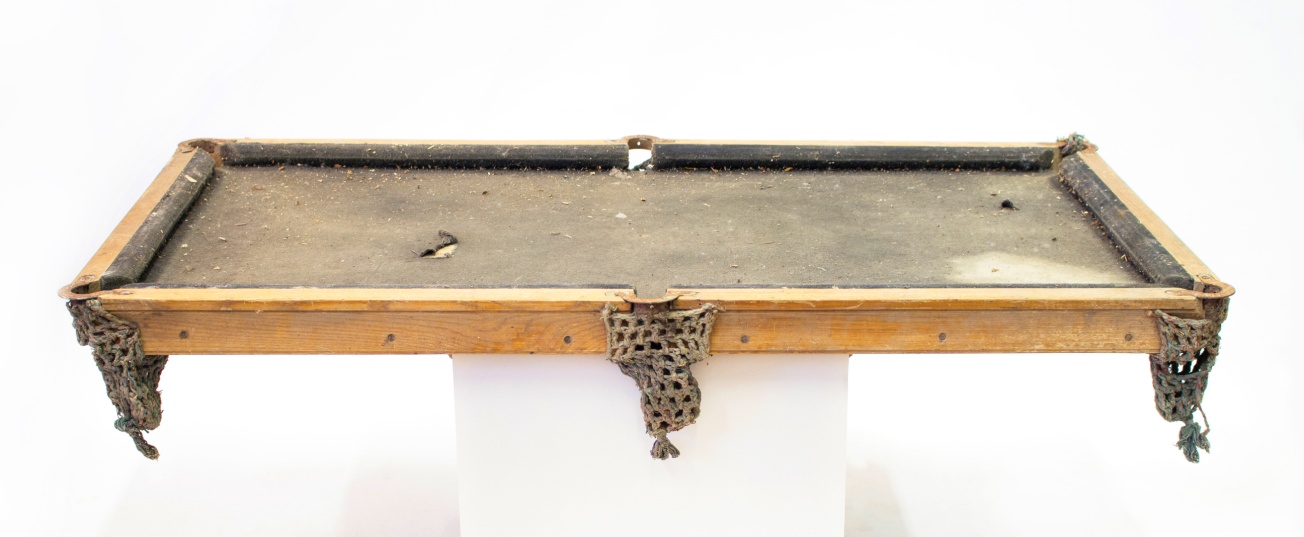 Foto 2. Kahjustunud kangas ja taskud; kulunud viimistlus; roostes metallSeisundi kirjeldusFoto 2. Kahjustunud kangas ja taskud; kulunud viimistlus; roostes metallViimistlus määrdunud ja kulunud ning kaotanud esialgse tooniValge värvi plekid puidul ja kangalKangas kulnudnud ning purunenudPõhja vineer pundunud ning raami küljest lahtiPõrkeliistude külge kinnituv kummiriba on muutunud rabedaks ning kohati purunenud (foto 7)Metalldetailid ja kinnituskruvid oksüdeerunud (foto 11)Heegeldatud taskud määrdunud, silmused  lahti jooksnud ning naelkinnitustest purunenud (foto11)Kuuliaugud ebatäpsete suurustega, mõni liiga väikeKuulid oksüdeerunud ja kolm tükki puuduvad (foto 8)Puuduvad piljardilaua jaladPuuduvad kiid ja kolmnurk (kuulide fikseerimiseks mängu alustamisel)Viimistlus määrdunud ja kulunud ning kaotanud esialgse tooniValge värvi plekid puidul ja kangalKangas kulnudnud ning purunenudPõhja vineer pundunud ning raami küljest lahtiPõrkeliistude külge kinnituv kummiriba on muutunud rabedaks ning kohati purunenud (foto 7)Metalldetailid ja kinnituskruvid oksüdeerunud (foto 11)Heegeldatud taskud määrdunud, silmused  lahti jooksnud ning naelkinnitustest purunenud (foto11)Kuuliaugud ebatäpsete suurustega, mõni liiga väikeKuulid oksüdeerunud ja kolm tükki puuduvad (foto 8)Puuduvad piljardilaua jaladPuuduvad kiid ja kolmnurk (kuulide fikseerimiseks mängu alustamisel)Kokkuvõtlik/üldine hinnang objekti seisundileKonstruktsioon on heas korras, viimistlus kulunud  ja kangas purunenud, esineb puuduvaid osiTööde loeteluTööde põhjedusAlgseisundDokumenteerimine, fotografeerimine             Materjali ja viimistluse kindlaks tegemine, visuaalne vaatlusTöö käikKatteliistude, põrkeliistude ja metallosade eemaldamineKanga eemaldamine vineerilt ja põrkeliistudeltVineeri eemaldamine raamiltKuivpuhastus		Märgpuhastus	Lahtiste põhjaraami tapikohtade liimimine	Uue vineeri lõikamine ja raamile liimimineKuuliaukude freesimine uuel vineerilVanade kuuliaukude korrigeerimineKülgmiste põrkeliistude korrigeerimine, otste nurga alla lõikamine (foto 5, 6)Katteliistude puhastaminePõrkeliistude puhastamine liimist, kummiribade puhastamine ja liistule tagasi kinnitamineTüübliaukude puurimine põrke- ja katteliistudeleMetalldetailide puhastamine, poleerimineUue kanga liimimine vineerile ja põrkeliistudele (foto 14)	Puuduvate jalgade treimine (foto 9, 10)Puitosade peitsimine ja vahatamineLaua monteerimineUute kruvipeade ja neetide toonimineUute taskute heegeldamine  ja kinnitamine (foto 12)Lõppseisundi dokumenteerimine ja fotografeerimineLaua esialgse seisundi ja kahjustuste  fikseerimisne Algse tehnilise lahenduse fikseerimine ja seisundi hindamineÕigete materjalide ja töövõtete kasutuseksPuhastamiseks, vajalik põhjaraamile ligi pääsemiseks (vineeri ja kanga vahetuseks)Uue kangaga asendus, kummiribade puhastamine ja parandamine Uue vineeri asendusTolmu ja purude eemaldamineMäärdunud pindade puhastamineRaami fikseerimine, konstruktsiooni tugevdusMängulaua stabiilsuse tagamineEsialgse formaadi taastamineAugu seina ühtlustamiseks; kuuli veeremisteekonnal takistuste vältimiseksJärgides traditsioonilise piljardilaua standardeid, takistuste vältimiseks kuuli liikumisel taskusseVana viimistluse uuendamiseksUue kanga paremaks kinnitamiseks, löögikindluse tagamiseksLiistude omavahel ühendamiseks, (stabiilsem ühendus kui naelad)Rooste ja lahtise nikelduse eemaldamiseks, läike andmiseksParema väljanägemise saavutamiseksTaastada (esialgne) piljardilaua vormPuitpindade kaitseks, viimistlemiseksEsialgse välimuse taastamiseks, mängulaua kasutamiseksEt paremini ühtiks teiste metallist osadegaEsialgse välimuse taastamiseks, piljardikuuli püüdmiseksTeostatud tööde ja kasutatud materjalide fikseerimineTeostatud töödKasutatud materjalidAlgseisundDokumenteerimine, fotografeerimineMaterjali ja viimistluse kindlaks tegemine, visuaalne vaatlusTöö käikKatteliistude, põrkeliistude ja metallosade eemaldamineKanga eemaldamine vineerilt ja põrkeliistudeltVineeri eemaldamine raamiltKuivpuhastus		Märgpuhastus	Lahtiste põhjaraami tapikohtade liimimine	Uue vineeri lõikamine ja raamile liimimineKuuliaukude freesimine uuel vineerilVanade kuuliaukude korrigeerimineKülgmiste põrkeliistude korrigeerimine, nurga alla lõikamineKatteliistude puhastaminePõrkeliistude puhastamine liimist, kummiribade puhastamine ja liistule tagasi kinnitamineTüübliaukude puurimine põrke- ja katteliistudeleMetalldetailide puhastamine, poleerimineUue kanga liimimine vineerile ja põrkeliistudele		Puuduvate jalgade treiminePuitosade peitsimine ja vahatamineLaua monteerimine Uute kruvipeade ja neetide toonimineUute taskute heegeldamine  ja kinnitamineLõppseisundi dokumenteerimine ja fotografeerimineCanon EOS 700DTehniline piiritus, lakieemaldusgeel Kruvikeeraja, sõrgSõrgSõrgTolmulapp, tolmuimeja, hambahariKarukeel, roheline seep, vesi, Kondiliim, pintsel, pitskruviFormaatsaag, kondiliim, pitskruvid Vineerisaag, raspel, viil, Festool käsifreesFestool käsifrees, 40 mm ja 60 mm puidupuuri, šabloon, pitskruvidFormaatsaag, lihvketasNelf  wenfex super lakieemaldusgeel, lakibensiin, karukeel, lapp, pintselKarukeel, roheline seep, vesi, liivapaber 120, moment kummiliim8mm puidupuur, keskmärkenael 8 mm, puurpink, rakisTerashari käia peal, traathari, akutrell, poleerketas, poleerpasta, vattVillane kangas, Palty kontaktliim, käärid, liistunaeladTreipink, treipeitlid, saarepuit, liivapaber 120, 240, meriheinHerdins peits (tume pähkel, kastanipruun), Bormawach restoring oil, Mesilasvaha karnaubaga (Holzwachs Bee’s wax neutral) , svamm, lapp, terasvill 0000Kruvikeeraja, 8 mm tüüblid, kruvidValge veiniäädikas + vesinik (1:1), relvaraua mustaja Tetra GunHeegelnõel, heegenliit, must kunstnahk, needid 4mm, dekoratiivnaelad, naelad, 1mm puidupuur, akutrellCanon EOS 700DMuudatused konserveerimistööde kavasTööd on teostatud konserveerimiskava põhjal.